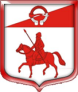 Администрация муниципального образованияСтаропольское сельское поселениеСланцевского муниципального района Ленинградской областиПОСТАНОВЛЕНИЕ23.03.2018 											№  60-пВ целях организации деятельности администрации муниципального образования Старопольское сельское поселение Сланцевского муниципального района Ленинградской области при осуществлении закупок для нужд муниципального образования, руководствуясь статьей 39 Федерального закона от 5 апреля 2013 г. № 44-ФЗ "О контрактной системе в сфере закупок товаров, работ, услуг для обеспечения государственных и муниципальных нужд", в связи с изменением штатного состава работников администрации, администрация Старопольского сельского поселения постановляет:Внести изменения в приложение 2 постановления администрации муниципального образования Старопольское сельское поселение «О создании Единой комиссии по осуществлению закупок (определению поставщиков, подрядчиков, исполнителей)» от 01.04.2015 № 38-п и читать его в редакции согласно приложению.Постановление администрации № 86-п от 01.06.2017 считать утратившим свою силу.Опубликовать настоящее постановление на официальном сайте поселения. Контроль над исполнением данного постановления оставляю за собойГлава администрацииСтаропольского сельского поселен                                           В.О.Овлаховский    Приложение к постановлениюАдминистрации Старопольского сельского поселения № 60-п от 23.03.2018Состав Единой комиссии по осуществлению закупок (определению поставщиков, подрядчиков, исполнителей)О внесении изменений в постановление № 38-п от 01.04.2015 «О создании Единой комиссии по осуществлению закупок (определению поставщиков, подрядчиков, исполнителей)Председатель комиссииИгнаткина Ольга ГеннадьевнаСпециалист 1 категории администрацииСекретарь Редченко Надежда ВасильевнаСпециалист 1категории администрацииЧлены комиссииМинеева Алина ВалерьевнаСпециалист администрацииЧлены комиссииЧеркасова Ангелина ДмитриевнаСпециалист 1 категории администрацииЧлены комиссииСоболева Галина ВладиленовнаСтарший инспектор